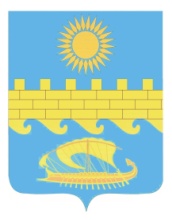 РАСПОРЯЖЕНИЕПРЕДСЕДАТЕЛЯ   СОВЕТА   МУНИЦИПАЛЬНОГО   ОБРАЗОВАНИЯ ГОРОД - КУРОРТ   АНАПАОт 20.09.2021 г. № 14    город-курорт АнапаО созыве очередной двадцатой сессии Совета муниципального образования город-курорт Анапачетвертого созываВ соответствии с Уставом муниципального образования город-курорт Анапа:Созвать очередную двадцатую сессию Совета                       муниципального образования город-курорт Анапа 30 сентября 2021 года                      в 10 час. 00 мин. в большом зале администрации.Утвердить  проект повестки дня сессии согласно приложению.Председатель Совета 	муниципального образованиягород-курорт Анапа							   Л.П. Красноруцкий								ПРИЛОЖЕНИЕУТВЕРЖДЕНраспоряжениемпредседателя Советамуниципального образования город-курорт Анапа                                                                          20.09.2021 г. № 14ПРОЕКТ ПОВЕСТКИ ДНЯочередной двадцатой сессии Совета муниципального образования город-курорт Анапа четвертого созываО внесении изменения в решение Совета муниципального образования город-курорт Анапа от 24.09.2020 г. № 5 «Об утверждении Регламента Совета муниципального образования город-курорт Анапа».О внесении изменений в решение Совета муниципального образования город-курорт Анапа от 26 декабря 2013 г. № 414 «О муниципальной службе и замещении муниципальных должностей в муниципальном образовании город-курорт Анапа».О внесении изменений в решение Совета муниципального образования город-курорт Анапа от 20 января 2020 г. № 586 «Об утверждении Положения о порядке сдачи квалификационного экзамена муниципальными служащими органов местного самоуправления муниципального образования город-курорт Анапа и оценки их знаний, навыков и умений (профессионального уровня)».О внесении изменений в решение Совета муниципального образования город-курорт Анапа от 28 мая 2015 г. № 554 «Об утверждении Перечня земельных участков, предназначенных для предоставления в собственность бесплатно в целях индивидуального жилищного строительства или ведения личного подсобного хозяйства в границах населенного пункта гражданам, имеющим трех и более детей».Председатель Совета 	муниципального образованиягород-курорт Анапа							   Л.П. Красноруцкий